IOWAModel the Way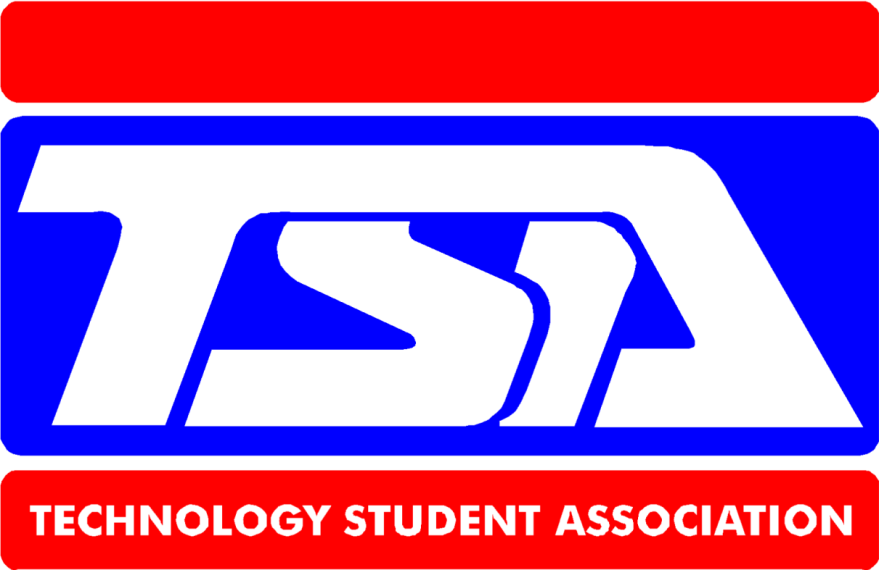 STATE CONFERENCE 2019April 8 & 92019 Iowa State Conference Agenda Monday, April 811:30 – 1:00 Advisors Check-in Conference Coordinator Suite 223; pick up t-shirts, name tags, and confirm registration information12:30 – 3:00 Check-in for all drop-off events in room #3 on 2nd floor12:30-1:00  RC car team captains sign in at the Race Track Site1:15  Delegate seating in Palace Theatre*Each chapter must have voting delegates in attendance to vote*1:30-2:15 Conference Opening Ceremony in Palace Theatre – officer candidate speeches3:00 – 9:00 Competitive Events- Check in at the competition site immediately after the opening ceremony7:00-7:30 Advisory Board meeting- parents and chaperones in hotel lobby10:00 Advisors and Board meeting 	Room 5 		11:00 Curfew, all students in rooms	12:00 Lights outTuesday, April 9	7:30 -10:30 Competitive Events	10:00-11:00  Pick up projects	10:30  Delegate seating and vote	11:30  Closing Ceremony and Awards	American Cancer Society Collection	*Awards Made by Johnston High School, 	Construction Technology Class2018-19 TSA State Officer TeamPresident: Ellie Smith, WaukeeVice President: Lauren Saxton, Central DecaturSecretary: Maddy Leahy, Central DecaturTreasurer: Lauren Soll, PanoramaReporter:  Luke South, PanoramaSergeant-at-Arms: Regan Peter, Boone2019 National TSA ConferenceJune 28 – July 2, 2019National Harbor near Washington, DC2018-19 High School TSACompetitive Events Locations & Times	Architectural Design  -  Room #3	Check in Monday 12:30 – 3:00 p.m.	5 teams of up to 4 students per chapter	Mike Hehnke, Winterset Chapter Excellence – Room 224	Check in Monday 12:30 - 3:00 p.m.	Interviews 4:00 – 5:00 p.m.	One entry per Chapter	Kent Seuferer, DOEChapter Team  -   Room #2	 Monday 6:00 – 9:00 p.m.	Assemble in Room #5	2 teams of 6 students per chapter	Nick Crosse, Johnston Children’s Stories – Room #3	Check in Monday 12:30 – 3:00 p.m.	2 teams per chapter	Shelly Vanyo, Boone HS EventsCIM – Room #3	Check in Monday 12:30 – 3:00 p.m.	5 teams of 2 per chapter	Tom Buckman, BurlingtonComputer-Aided Drafting, 2D & 3D			Room #5	Check in Monday 12:30 – 3:00 p.m.	Drafting Monday 4:00 – 7:00 p.m.	Andrew Hauptmann, WaukeeDebating Technical Issues – Suite 282	Check in Monday 12:30 – 3:00 p.m.	3 teams of 2 students per chapter	Monday 6:00- 7:00 p.m.	Mike Hehnke, Winterset Digital Video Production  -  Room #2		Check in Monday 12:30 – 3:00 p.m.	2 teams of 3 students per chapter	Robin West, ADM HS EventsDragster Design  - Balcony			Check in Monday 4:00 p.m. 	5 individuals per chapter	Rhys South, JohnstonExtemporaneous Presentation –Room #1			Monday 5:00 – 7:00  p.m.	3 individuals per chapter	Todd VanderVelde, Rock Valley Fashion Design  -  Palace Theater Stage	Check in Monday 6:30, Show 7:00	3 teams of 3 – 5 students per chapter	Robin West, ADM Flight Endurance- Palace Theater		Check in Monday 12:30-3:00 p.m.		Flights Monday 4:00 - 5:00 p.m. 	4 individuals per chapter	Larry Johnson, CD Forensic Science – 	Check in Monday 12:30-3:00 p.m.	Scheduled Crime Scene Investigation	Barb South, PanoramaMusic Production – Room #3	Check in Monday 12:30-3:00 p.m.	3 teams of 1 or more	Shelly Vanyo, Boone HS	Photographic Technology  -  Room #3			Check in Monday 12:30 – 3:00 p.m.	5 individuals per chapter	Gene Olsen,  Central Decatur HS EventsPrepared Presentation  -  Room #1	Monday 4:00 – 5:00 p.m.	3 individuals per chapter	Todd VanderVelde, Rock Valley Promotional Design  -  Room #3			Check in Monday 12:30 – 3:00 p.m.	5 individuals per chapter	Robin West, ADM Radio Control Transportation			Race in parking lot or Palace Theater 		Check in Monday 12:30 – 1:00 p.m.	**Races as assigned  -  Finals Tuesday 	5 teams of 3 students per chapter	Curt Cornelius,  Perry Structural Engineering  -  Iowa Cafe	Build Time Monday 3:30-5:30 p.m.	3 teams of 2 students per chapter	Testing Monday 7:30 p.m.	Ben Chadwick, SMSHS EventsTechnology Bowl  - Spectator’s Suite			Check in 7:00-7:20  a.m.	Event time Tuesday 7:30- 10:00 a.m.	2 teams of 3 students per chapterTechnology Problem Solving  - Iowa Cafe		Check in 6:30 p.m.		Monday 7:00 - 9:00 p.m. 	3 teams of 2 students per chapter	Taylor Shaw, ISUTransportation Modeling  -  Room #3		Check in Monday 12:30 – 3:00 p.m.	3 individuals per chapter		Gene Olsen, CD HSVex Turning Point-  Palace Theater Foyer	Check in 7:30 a.m.  Tuesday	Contests begin at 8:00 a.m.3 teams of 3 	Rhys South, Johnston **If you have a conflict between two events you need to talk to both event coordinators and see if a compromise may be worked out.**Check in at your event.**Event coordinators are the experts in their respective events and will have the final word in any results for their contest.**TSA attire and name badges are required for all competitive events.  TSA attire would include a local chapter shirt, or the state conference shirt.  No hats inside the building during competition.2018-19 Middle School TSA Competitive Events Locations & Times		Career Prep  -  Room #3 	Check in Monday 12:30 - 3:00 p.m. 	Bring cover letter and resume	Sign up for interview timeInterviews from 5:00-6:00 p.m. Room 224	3 individuals per chapter	 Barb South, PanoramaChallenging Technology Issues- Room #4		Monday 3:45 - 5:30 p.m.	2 teams of two per chapter	Dennis Erb, Boone Chapter Excellence – Suite 224	Check in Monday 12:30 - 3:00 p.m.	Interviews 4:00- 5:00 p.m.	One entry per Chapter	Kent Seuferer, DOE MS EventsChapter Team -Room -#2					Monday 6:00 - 9:00 p.m.	Assemble in Room #5	2 teams of 6 students per chapter	Nick Crosse, Johnston Children’s Stories – Room #3	Check in Monday 12:30 – 3:00 p.m.	3 teams per chapter	 Larry Johnson, CD Community Service Video -Room #5			Check in Monday 12:30- 3:00 p.m.		3 teams of 5 students per chapter	Joe Huebbe,  JMSMS EventsDigital Photography -  Room #3				Check in Monday 12:30 - 3:00 p.m.	4 individuals per chapter	Jayce Carter, Boone MSDragster -  Balcony			Check in Monday 4:00 p.m.		Time trials Monday 4:00- 8:00 p.m.  	5 individuals per chapter	 Rhys South, JHSFlight Challenge-	Cone Shop	Build Time  Monday  3:30 – 5:30 p.m. 	Flights Monday 5:30 – 6:30 p.m.	4 individuals per chapter	Heidi Lumbard, SWV HS Junior Solar Sprint – Balcony	Check in Room #3 Monday 12:30-3:00 	Race at CO2 Track 7:00 p.m.MS EventsMass Production – Room #3	Check in Monday 12:30 - 3:00 p.m.	2 Teams of 2-4 students per chapter	Mike Hehnke, Winterset Off the Grid – Room #3	Check in Monday 12:30 - 3:00 p.m.	3 teams per chapter	Mark Eppert, PerryPrepared Speech  - Room #4				Monday 5:30  - 7:00 p.m.	3 individuals per chapter	Dennis Erb, Boone Promotional Marketing- Room #3				Check in Monday 12:30 – 3:00 p.m.	5 individuals per chapter	 Joe Huebbe, JohnstonMS EventsRadio Control Transportation			Location: race in Parking Lot 	Check in Monday 12:00 - 1:00 p.m.	Finals Tuesday a.m. will be posted	Races as assigned	5 teams of 3 students per chapter	Curt Cornelius, Perry Structural Engineering  -  Iowa Cafe		Build Time Monday 5:30-7:30 p.m.	Testing Tuesday 8 a.m.- Balcony	3 teams of 2 students per chapter	Joe Huebbe, Johnston MS EventsTech Bowl  -  Spectator’s Suite		Check in 12:30 - 3:00	Event Monday 5:00 – 7:00 p.m. 	2 teams of 3 students per chapter	Vickie Lee, AlumniTech Problem Solving  -  Iowa Cafe	Tuesday 7:00 a.m Check in	Contest 7:30 - 9:00 a.m.	3 teams of 2 students per chapter	Taylor Shaw, ISUTechnical Design – Room #5	Check in 12:30-1:00	Problem will be posted Sunday April 10	2 teams per chapter	Andrew Hauptmann, WaukeeVex Turning Point-  Palace Theater Foyer	Check in 7:30 a.m.  Tuesday	Contests begin at 8:00 a.m.3 teams of 3 	Rhys South, JHS Website Design- Room #3	Check in 12:30-3:00	1 team of 3-6 members	Robin West, ADM2018-19 TSA Board of DirectorsPresident:  Joe Huebbe, JMS (2017)Secretary:  Robin West, ADM (2016)Treasurer:  Rhys South, JHS (2018)	Barb South, Panorama (2018)Dennis Erb, BMS retired (2016)Curt Cornelius, PHS (2017)Student Representative: Ellie Smith, PresidentCorporate Member: Kent Seuferer, Iowa DOE	State Advisor: Gene Olsen, Central DecaturConference Event Coordinator: Becky MozingoConference Facility Coordinator: Rhys SouthConference Secretary: Kris FullConference Overnight Security: TSA Website Coordinator: Robin WestThe Technology Student Association's Motto:       Learning to lead in a technical world.The Technology Student Association's Creed:I believe that Technology Education holds an important place in my life in the technical world. I believe there is a need for the development of good attitudes concerning work, tools, materials, experimentation, and processes of industry. Guided by my teachers, artisans from industry, and my own initiative, I will strive to do my best in making my school, community, state, and nation better places in which to live. I will accept the responsibilities that are mine. I will accept the theories that are supported by proper evidence. I will explore on my own for safer, more effective methods of working and living. I will strive to develop a cooperative attitude and will exercise tact and respect for other individuals. Through the work of my hands and mind, I will express my ideas to the best of my ability.I will make it my goal to do better each day the task before me, and to be steadfast in my belief in my God, and my fellow Americans.